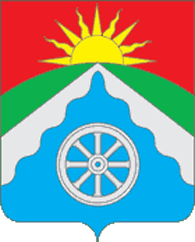 Российская ФедерацияОрловская областьВЕРХОВСКИЙ РАЙОННЫЙ СОВЕТНАРОДНЫХ ДЕПУТАТОВРЕШЕНИЕ  «15» августа 2022 года № 12/69-рс                   Принято на 12 внеочередном                                                                             заседании  Верховского районногоСовета народных депутатов                                                                                 «О дополнительных мерах социальнойподдержки граждан, проживающихна территории Верховского районаОрловской области, направленныхдля прохождения военной службыпо контракту в 3-й армейский корпус».Во исполнение Указа Губернатора Орловской области от 9 августа 2022 года №410 «О дополнительных мерах социальной поддержки граждан Российской Федерации, проживающих на территории Орловской области, направленных федеральным казенным учреждением «Военный комиссариат Орловской области» для прохождения военной службы по контракту в 3-й армейский корпус для участия в специальной военной операции на территориях Донецкой Народной Республики, Луганской Народной Республики и Украины», Верховский районный Совет народных депутатов Орловской областиРЕШИЛ:1. Осуществить в 2022 году за счет средств районного бюджета предоставление дополнительной меры социальной поддержки в виде единовременной денежной выплаты гражданам Российской Федерации, проживающим на территории Верховского района Орловской области, направленным  военным комиссариатом (Верховского, Краснозоренского и Новодеревеньковского районов Орловской области) для прохождения военной службы по контракту в 3-й армейский корпус для участия в специальной военной операции на территориях Донецкой Народной Республики, Луганской Народной Республики и Украины, в размере 50 тысяч рублей.2. Администрации Верховского района Орловской области (Гладских В.А.) в срок до 16 августа 2022 года разработать и утвердить проект постановления, определяющий порядок предоставления дополнительных мер социальной поддержки, указанной в пункте 1 настоящего решения.3. Действие настоящего решения распространяется на правоотношения, возникшие с 1 июля 2022 года.4. Обнародовать настоящее решение на официальном Интернет-сайте района (www.adminverhov.ru).5. Контроль за исполнением настоящего решения возложить на комитет по вопросам социальной политики Верховского районного совета народных депутатов Орловской области (Трошина Л.Н.)Председатель Верховского районногоСовета народных депутатов                                          А.Х.Моткуев     Глава Верховского района                                          В.А. Гладских             